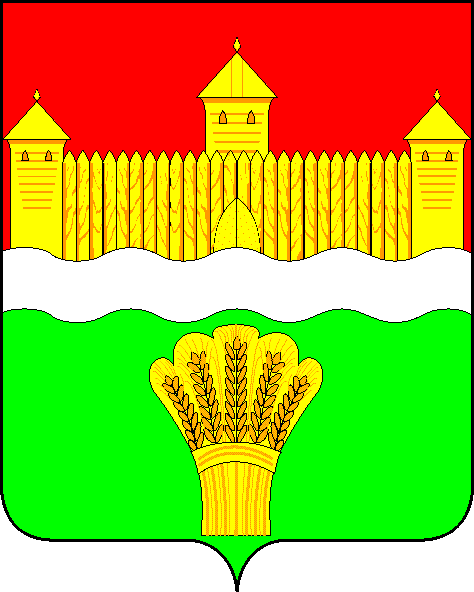  КЕМЕРОВСКАЯ ОБЛАСТЬ – КУЗБАССАДМИНИСТРАЦИЯ КЕМЕРОВСКОГО МУНИЦИПАЛЬНОГО ОКРУГАПОСТАНОВЛЕНИЕот «_________» ___________ 2020 № _________г. КемеровоОб утверждении программы «Развитие комплексной системы защиты прав потребителей в Кемеровском муниципальном округе» на 2020 годНа основании постановления Коллегии Администрации Кемеровской области от 23.11.2016 № 463 «Об утверждении программы «Развитие комплексной системы защиты прав потребителей в Кемеровской области» на    2017-2019 годы» и в целях дальнейшего развития и укрепления системы защиты прав потребителей в Кемеровском муниципальном округе:1. Утвердить программу «Развитие комплексной системы защиты прав потребителей в Кемеровском муниципальном округе» на 2020 год согласно приложению к настоящему постановлению.2.  Признать утратившим силу постановление администрации Кемеровского муниципального района от 02.03.2018 № 328-п «Об утверждении программы «Развитие комплексной системы защиты прав потребителей в Кемеровском муниципальном районе» на 2018-2020 годы».3. Муниципальному бюджетному учреждению «Редакция газеты «Заря» (А.В. Шеметова) опубликовать настоящее постановление в газете «Заря», управлению информационных технологий (И.А. Карташов) разместить настоящее постановление на официальном сайте администрации Кемеровского муниципального округа в информационно-телекоммуникационной сети «Интернет».4. Контроль за исполнением настоящего постановления возложить на заместителя главы Кемеровского муниципального округа по экономике                   Т.В. Коновалову.5. Постановление вступает в силу с момента подписания.Глава округа                                                                                   М.В. КоляденкоПРИЛОЖЕНИЕк постановлению администрацииКемеровского муниципального округа                                                                                       от ______________2020 № __________ПРОГРАММА«Развитие комплексной системы защиты прав потребителей                                  в Кемеровском муниципальном округе» на 2020 годПаспорт программы«Развитие комплексной системы защиты прав потребителей                                  в Кемеровском муниципальном округе» на 2020 год1. Содержание проблемы и необходимость ее решения программными методамиПрограмма представляет собой комплекс целевых ориентиров, направленных на создание в Кемеровском муниципальном округе условий для эффективной защиты, установленных законодательством Российской Федерации прав потребителей, снижение социальной напряженности на потребительском рынке Кемеровского муниципального округа.Правовой основой зашиты прав потребителей в Российской Федерации послужило принятие Кодекса Российской Федерации об административных правонарушениях, Закона Российской Федерации от 07.02.1992 № 2300-1                      «О защите прав потребителей» (далее - Закон Российской Федерации                      «О защите прав потребителей») и ряда других нормативных правовых актов.В настоящее время организационную основу потребительской политики составляет сформированная система защиты прав потребителей. На практике отработаны схемы реализации Закона Российской Федерации «О защите прав потребителей». Контролирующие органы, в целях предупреждения и пресечения нарушений прав потребителей, системно осуществляют мероприятия в наиболее проблемных секторах потребительского рынка, в пределах компетенции рассматриваются обращения граждан, проводятся консультации по вопросам защиты прав потребителей, принимаются меры к добровольному урегулированию споров между потребителем и продавцом. В необходимых случаях к виновным лицам применяются меры административного воздействия.Одним из приоритетных направлений деятельности по защите прав потребителей является судебная защита интересов неопределенного круга потребителей, которая позволяет пресечь неправомерные действия недобросовестных хозяйствующих субъектов на уровне угрозы нарушения прав потребителей, не доводя до необходимости восстановления нарушенных прав.Вместе с тем, развитие современного рынка товаров и услуг привело к новым проблемам правового, экономического, организационного и социального характера.Появление таких методов продажи товаров, посредством сетевых супермаркетов, развитие дистанционного способа продаж и т.д., не всегда положительно сказывается на потребительских отношениях.В современных условиях для поддержки потребителей необходимо постоянное воздействие государства на организацию и поддержание упорядоченных отношений в сфере потребительской политики, воспитание новых членов общества, подготовленных к защите своих потребительских прав цивилизованным путем.Необходима своевременная и комплексная оценка последствий для потребителей на современном потребительском рынке товаров и услуг (например, в таких сферах, как дистанционная торговля, потребительский кредит и т.д.), оценка результатов изменения законодательства в сфере защиты прав потребителей, выявление пробелов в нем и подготовка предложений по совершенствованию нормативной базы.Для повышения эффективности защиты прав потребителей на территории Кемеровского муниципального округа необходим переход на новый качественный уровень защиты прав потребителей, для чего требуются новые организационные подходы, объединение усилий всех структур, прямо или косвенно влияющих на эту сферу общественных отношений, в том числе органов местного самоуправления и общественных объединений потребителей.Реализация комплекса мероприятий, которые предусмотрены программой, позволит решить обозначенные выше задачи, что будет способствовать дальнейшему повышению уровня защищенности потребителей, недопущению социальной напряженности в обществе.2. Цели и задачи программыЦелью программы является создание в Кемеровском муниципальном округе эффективной и доступной системы защиты прав потребителей, повышение уровня правовой грамотности по вопросам защиты прав потребителей населения и хозяйствующих субъектов, работающих на потребительском рынке Кемеровского муниципального округа, соблюдение требований законодательства Российской Федерации о защите прав потребителей.Основными задачами Программы являются:- дальнейшее развитие и обеспечение функционирования системы защиты прав потребителей в Кемеровском муниципальном округе;- формирование у населения навыков рационального потребительского поведения;- повышение правовой грамотности населения Кемеровского муниципального округа в сфере защиты прав потребителей путем регулярного и системного информирования;- правовое просвещение хозяйствующих субъектов, осуществляющих деятельность на потребительском рынке Кемеровского муниципального округа;- защита населения Кемеровского муниципального округа от некачественных товаров, работ, услуг;- стимулирование повышения качества товаров, работ, услуг представляемых на потребительском рынке Кемеровского муниципального округа.3. Система программных мероприятий3.1. В рамках настоящей Программы будут реализованы следующие основные мероприятия:3.1.1. Укрепление системы защиты прав потребителей в Кемеровском муниципальном округе.3.1.2. Комплекс мер по просвещению населения в сфере защиты прав потребителей. Информационное обеспечение по вопросам применения законодательства о защите прав потребителей.3.1.3. Совершенствование системы оказания правовой помощи потребителям.3.1.4. Комплекс мер по профилактике правонарушений в сфере защиты прав потребителей на потребительском рынке.3.1.5. Совершенствование системы контроля за соблюдением обязательных требований к товарам, работам, услугам.3.2. Описание программных мероприятий:3.2.1. Укрепление системы защиты прав потребителей в Кемеровском муниципальном округе. Мероприятие предусматривает организацию взаимодействия уполномоченных федеральных органов исполнительной власти с органами местного самоуправления Кемеровского муниципального округа, общественными организациями в сфере защиты прав потребителей и надзора в сфере предпринимательства в целях эффективной реализации гражданско-правовых форм защиты прав потребителей. 3.2.2. Комплекс мер по просвещению населения в сфере защиты прав потребителей. Информационное обеспечение по вопросам применения законодательства о защите прав потребителей.Просвещение в области защиты прав потребителей будет обеспечиваться посредством размещения актуальной информации по вопросам защиты прав потребителей в средствах массовой информации и официальном сайте администрации Кемеровском муниципального округа в информационно-телекоммуникационной сети «Интернет».3.2.3. Совершенствование системы оказания правовой помощи потребителям. Защита прав и законных интересов потребителей, оказание потребителям правовой помощи предусматривает: - рассмотрение обращений граждан и оказание информационно-консультационной помощи.3.2.4. Комплекс мер по профилактике правонарушений в сфере защиты прав потребителей на потребительском рынке.Деятельность по разъяснительной работе среди хозяйствующих субъектов должна осуществляться в качестве превентивных мер, которые позволят минимизировать нарушения законодательства по защите прав потребителей на стадиях изготовления, хранения и реализации продукции, а также на стадиях заключения договоров на исполнение услуг, выполнение работ.Практическими формами проявления такой работы могут быть семинары, конференции, круглые столы и т.д., организованные для хозяйствующих субъектов по профильным видам деятельности, а также организация многоуровневой системы подготовки квалифицированных кадров и повышения квалификации специалистов в сфере розничной торговли и оказания услуг, выполнения работ.3.2.5. Совершенствование системы контроля за соблюдением обязательных требований к товарам, работам, услугам.Данное программное мероприятие предусматривает проведение работы в следующих основных направлениях:- организация и проведение контрольно-надзорных мероприятий в области защиты прав потребителей по соблюдению хозяйствующими субъектами обязательных требований к товарам, работам, услугам, законодательства о техническом регулировании;- обеспечение условий для проведения независимой экспертизы: качества и безопасности товаров, работ, услуг; соответствия потребительских свойств товара заявленной продавцом информации о них; ветеринарно-санитарной экспертизы продукции животного происхождения;- реализация мер по предотвращению ввоза на территорию Кемеровского муниципального округа опасных товаров.4. Оценка эффективности реализации ПрограммыРеализация мероприятий настоящей Программы позволит повысить эффективность защиты прав потребителей посредством оптимизации взаимодействия органов местного самоуправления Кемеровского муниципального округа, территориальных органов федеральных органов исполнительной власти, органов исполнительной власти Кемеровской области, общественных организаций.Мероприятия, направленные на профилактику нарушений в сфере защиты прав потребителей, создадут условия для повышения культуры обслуживания потребителей, повышения гражданского самосознания изготовителей и продавцов (исполнителей) товаров, работ и услуг. Данные меры будут способствовать сокращению поступления на рынок Кемеровского муниципального округа опасных и некачественных товаров, работ, услуг, формированию у населения навыков рационального потребительского поведения. Программа обеспечит решение задачи по повышению информированности населения в сфере защиты прав потребителей.Планируется создание более совершенных механизмов защиты прав потребителей в Кемеровского муниципальном округе с учетом специфики по всему кругу вопросов и проблем, касающихся как прямых, так и косвенных прав и интересов потребителей.Будет создана устойчивая система развития саморегулируемого бизнеса, производящего и оказывающего качественные и конкурентоспособные товары и услуги (работы) в Кемеровском муниципальном округе.Повысится удельный вес устраненных нарушений от общего числа поступивших обращений граждан.Увеличится количество проводимых просветительских мероприятий в сфере защиты прав потребителей.Повысится качество и безопасность товаров и услуг, снизится количество жалоб.Оценка результативности действия Программы будет проводиться ежегодно по результатам отчетного года.Ожидаемыми результатами Программы являются:- поддержание баланса интересов потребителей и хозяйствующих субъектов, возрастания конкурентоспособности товаров и услуг в связи с ростом их качества;- повышение уровня информированности, правовой просвещенности в области защиты прав потребителей;- повышение качества и безопасности товаров и, соответственно, снижение заболеваемости населения от использования некачественной и опасной продукции.5. Перечень программных мероприятийНаименование программыРазвитие комплексной системы защиты прав потребителей в Кемеровском муниципальном округе на 2020 год (далее – Программа)Директор ПрограммыЗаместитель главы Кемеровского муниципального округа по экономике Разработчик  ПрограммыОтдел потребительского рынка и предпринимательства Исполнители(соисполнители)программыОтдел потребительского рынка и предпринимательства  администрации Кемеровского муниципального округа;территориальный отдел Управления Федеральной службы  по надзору в сфере защиты прав потребителей и благополучия человека по Кемеровской области в г. Березовском, г. Топки, Кемеровском и Топкинском районах (по согласованию);Отдел МВД России по Кемеровскому району (по согласованию).Цель ПрограммыСоздание в Кемеровском муниципальном округе эффективной и доступной системы защиты прав потребителей;повышение уровня правовой грамотности по вопросам защиты прав потребителей населения и хозяйствующих субъектов, работающих на потребительском рынке Кемеровского муниципального округа;соблюдение требований законодательства Российской Федерации о защите прав потребителей.Задачи ПрограммыДальнейшее развитие и обеспечение функционирования системы защиты прав потребителей в Кемеровском муниципальном округе;формирование у населения навыков рационального потребительского поведения;повышение правовой грамотности населения Кемеровском муниципального округа в сфере защиты прав потребителей путем регулярного и системного информирования;правовое просвещение хозяйствующих субъектов, осуществляющих деятельность на потребительском рынке Кемеровского муниципального округа;защита населения Кемеровского муниципального округа от некачественных товаров, работ, услуг;стимулирование повышения качества товаров, работ, услуг, представляемых на потребительском рынке Кемеровского муниципального округа.Сроки реализации Программы2020 год№п/пСодержание мероприятияСроки исполненияОтветственные за исполнениеОжидаемые результаты1. Укрепление системы защиты прав потребителей в Кемеровском муниципальном округе1. Укрепление системы защиты прав потребителей в Кемеровском муниципальном округе1. Укрепление системы защиты прав потребителей в Кемеровском муниципальном округе1. Укрепление системы защиты прав потребителей в Кемеровском муниципальном округе1. Укрепление системы защиты прав потребителей в Кемеровском муниципальном округе1.1Осуществление взаимодействия администрации Кемеровского муниципального округа с уполномоченными территориальными органами федеральных органов исполнительной власти, советом, общественными организациями (объединениями) потребителей по вопросам выбора форм и методов защиты нарушенных прав потребителей2020 годОтдел потребительского рынка и предпринимательства администрации Кемеровского муниципального округа;территориальный отдел Управления Федеральной службы по надзору в сфере защиты прав потребителей и благополучия человека по Кемеровской области в г.Березовском, г.Топки, Кемеровском и Топкинском  районах  (по согласованию)Усиление взаимодействия   уполномоченных федеральных органов исполнительной власти с органами местного самоуправления, общественными и  правозащитными организациями в сфере защиты прав потребителей, советом 2. Комплекс мер по просвещению населения в сфере защиты прав потребителей. Информационное обеспечение по вопросам применения законодательства Российской Федерации о защите прав потребителей2. Комплекс мер по просвещению населения в сфере защиты прав потребителей. Информационное обеспечение по вопросам применения законодательства Российской Федерации о защите прав потребителей2. Комплекс мер по просвещению населения в сфере защиты прав потребителей. Информационное обеспечение по вопросам применения законодательства Российской Федерации о защите прав потребителей2. Комплекс мер по просвещению населения в сфере защиты прав потребителей. Информационное обеспечение по вопросам применения законодательства Российской Федерации о защите прав потребителей2. Комплекс мер по просвещению населения в сфере защиты прав потребителей. Информационное обеспечение по вопросам применения законодательства Российской Федерации о защите прав потребителей2.1Организация постоянно действующих горячих телефонных линий для потребителей в сфере предоставления финансовых, образовательных, туристских услуг и торговли2020 годОтдел потребительского рынка и предпринимательства администрации Кемеровского муниципального округаПовышение уровня информированности населения Кемеровского муниципального округа о правах и законных интересах потребителей2.2Распространение информационно-справочных материалов (справочников, брошюр, памяток и т.п.) для населения, хозяйствующих субъектов по различным вопросам защиты прав потребителей2020 годОтдел потребительского рынка и предпринимательства администрации Кемеровского муниципального округаПовышение уровня просвещенности и информированности населения, ответственности продавцов, исполнителей за оказанные услуги, выполненные работы, реализуемые товары2.3Размещение актуальной информации по вопросам защиты прав потребителей в средствах массовой информации, на официальном сайте администрации Кемеровского муниципального округа в информационно-телекоммуникационной сети «Интернет» в разделе «Предпринимательство»2020 годОтдел потребительского рынка и предпринимательства администрации Кемеровского муниципального округаПовышение уровня просвещенности и информированности населения Кемеровского муниципального округа 3. Совершенствование системы оказания правовой помощи потребителям3. Совершенствование системы оказания правовой помощи потребителям3. Совершенствование системы оказания правовой помощи потребителям3. Совершенствование системы оказания правовой помощи потребителям3. Совершенствование системы оказания правовой помощи потребителям3.1Оказание информационно-консультационной помощи потребителям2020 годОтдел потребительского рынка и предпринимательства администрации Кемеровского муниципального округаПовышение уровня правовой защиты потребителей от неправомерных действий изготовителей, продавцов, исполнителей услуг (выполнения работ)4. Совершенствование системы контроля за соблюдением обязательных требований к товарам, работам, услугам4. Совершенствование системы контроля за соблюдением обязательных требований к товарам, работам, услугам4. Совершенствование системы контроля за соблюдением обязательных требований к товарам, работам, услугам4. Совершенствование системы контроля за соблюдением обязательных требований к товарам, работам, услугам4. Совершенствование системы контроля за соблюдением обязательных требований к товарам, работам, услугам4.1Участие в совместных контрольно-надзорных мероприятиях, проводимых уполномоченными территориальными органами федеральных органов исполнительной власти, по соблюдению хозяйствующими субъектами обязательных требований действующего законодательства Российской Федерации при продаже товаров (выполнении работ, оказании услуг)2020 годОтдел потребительского рынка и предпринимательства администрации Кемеровского муниципального округа;территориальный отдел Управления Федеральной службы по надзору в сфере защиты прав потребителей и благополучия человека по Кемеровской области в г.Березовском, г.Топки, Кемеровском и Топкинском  районах (по согласованию)Повышение эффективности контрольно-надзорной деятельности, направленной на защиту прав потребителей4.2Проведение мониторинга обращений граждан по вопросам нарушения прав потребителей2020 годОтдел потребительского рынка и предпринимательства администрации Кемеровского муниципального округаПовышение эффективности контрольно-надзорной деятельности, направленной на защиту прав потребителей5. Комплекс мер по профилактике правонарушений в сфере защиты прав потребителей на потребительском рынке5. Комплекс мер по профилактике правонарушений в сфере защиты прав потребителей на потребительском рынке5. Комплекс мер по профилактике правонарушений в сфере защиты прав потребителей на потребительском рынке5. Комплекс мер по профилактике правонарушений в сфере защиты прав потребителей на потребительском рынке5. Комплекс мер по профилактике правонарушений в сфере защиты прав потребителей на потребительском рынке5.1Проведение совещаний, семинаров, круглых столов для руководителей и работников предприятий и организаций, реализующих товары и оказывающих услуги населению2020 годОтдел потребительского рынка и предпринимательства администрации Кемеровского муниципального округа;территориальный отдел Управления Федеральной службы по надзору в сфере защиты прав потребителей и благополучия человека по Кемеровской области в г.Березовском, г.Топки, Кемеровском и Топкинском  районах  (по согласованию)Повышение уровня информированности и ответственности за оказанные услуги, выполненные работы, реализованные товары